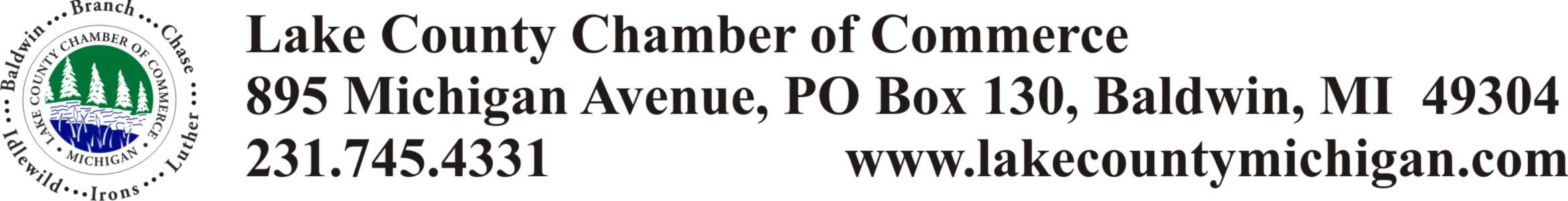 Donation Request ApplicationPart 1: Organization InformationOrganization Name or        Individual name: Contact Name: Address: Phone Number: Email Address:   Total number of members in your organization? Is your organization a non-profit? Part 2: Project InformationProject Name: Project Timeframe: Amount Requested: Part 2: Continued Please describe your project, its location and its goal(s): Please explain the impact of the project for your organization and the community or the impact on the life of you as an individual: 3. Please explain your proposal to the Lake County Chamber of Commerce and describe how the requested funds will be utilized: Please provide any additional information you feel provides a better insight to the Lake County Chamber of Commerce: Part 3: Supporting DocumentationTo ensure the completion of your application please include any supporting documents that might provide the Lake County Chamber of Commerce information necessary to make a more educated decision.Part 4: SubmissionTo initiate the donation request process with the Lake County Chamber of Commerce the requestor must submit this completed application and supporting information either via e-mail or standard mail. Applications submitted electronically via e-mail can be sent to lcchamberofcommercemi@gmail.com. Letters submitted via standard mail should be sent to PO Box 130, Baldwin, MI 49304.Monthly donations are limited to a maximum amount of $500.00. Donation requests will be reviewed by the Lake County Chamber of Commerce board at the next regular board meeting. Meetings occur on the 1st Tuesday of each month. The overall process of reviewing your donation request may require two or more meetings before a final decision is made by the board. The Lake County Chamber of Commerce reserves the right to request additional information at any point during the review process. The Lake County Chamber of Commerce donation funds are limited and all applications may not be fulfilled as requested. Thank you for your interest in the Lake County Chamber of Commerce donation request. If you have any questions or comments, we ask that you attend a monthly meeting at which time we can discuss your concerns.Date: ____________           Signature: ____________________________________                                                 Title: ________________________________________